The Community Wood Smoke Reduction Program is designed to provide rebates/ incentives for residents within the municipal boundaries to replace old wood burning appliances to efficient, alternative forms of heating such as an electric heat pump, propane or pellet stoves and CSA/EPA certified wood burning appliances. To qualify, the following application process must be followed and completed within 60 days of approval. Applications can be submitted via email to: grantclerk@valemount.ca;  In-person: 735 Cranberry Lake Road; Mail: PO Box 168, Valemount, BC V0E 2Z0Fill out the following application and submit required documents for approval before going on to Step 2:Name:      Mailing Address:      Civic Address:      Phone Number:    Home:     					Cell:      Email:      Make, Model and Year of appliance to be replaced:          Is this your primary heating source?        Yes      No    Photos of old appliance to be replaced (still installed).  Provide a close-up of the serial number plate (where one exists), the front of the appliance with wall background. Type of exchange you are applying for: 		Non-certified Wood appliance to certified wood appliance - $1,430 rebate *		Non-certified or certified (more than 5 years old) wood appliance to Propane or Pellet alternative heating source -$1,880 rebate * 		Non-certified or certified (more than 5 years old) wood appliance to an Electric heat pump alternative heating source - $3130 rebate * *Includes permit and inspection fees of $130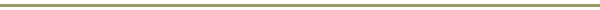 ELIGIBLE STOVESPlease see the list below to determine if your existing appliance is eligible for replacement.Homemade stove Barrel stove Free-standing non-Environmental Protection Agency (CSA/EPA) certified stove An “airtight” non-CSA/EPA-certified fireplace insert or tube-type heat exchanger with a face plate and door that is installed in an open-hearth fireplace A non-CSA/EPA-certified “wood furnace” (ducted, forced-air, home-heating appliance). This may only be replaced by an EPA-certified wood furnace or pellet furnace (includes add-on wood furnaces and wood/electric combos) A wood-burning cook stoveCSA/EPA certified stoves are eligible if they are more than 5 years old and being replaced with an alternative heating source.Please see the list below to determine the type of appliance you may buy to replace your existing one. Purchase your new stove;Obtain an installation permit from the Village of Valemount (solid fuel installation);  Have the stove inspected and;Complete the Online Wood Smoke Education Course https://www.fraserbasin.bc.ca/WoodSmokeCourse/story_html5.html Old stoves must not be used again and must be destroyed. To destroy a stove: Remove and dispose of the doors Destroy the flue collar Remove and dispose of the firebrick from the appliance Take photos of destroyed stove and deliver the body to the Village of Valemount Public Works Yard – have staff sign the bottom of this pagePlease provide the Village with: Proof that the new stove has been purchased, installed, and inspected.Proof that the old stove has been destroyed.  Proof of completion- Online Wood Smoke Education Course.Complete short survey provided by Village representative. ELIGIBLE REPLACEMENT APPLIANCESINELIGIBLE REPLACEMENT APPLIANCESA CSA/EPA-certified wood stove or pellet stove or an Enerchoice designated gas or propane fueled stove or fireplace A CSA/EPA-certified wood insert or pellet insert, an Enerchoice designated gas or propane fueled insert, or an electric insert A CSA/EPA-certified factory-built wood fireplace (This may only be accepted if it is replacing a non-EPA-certified wood stove or non-EPA-certified wood insert and not an existing factory-built fireplace) An electric heat pump that meets the criteria for BC Hydro’s heat pump rebate or the criteria for the Oil to Heat Pump Incentive An EPA or CSA B415 certified wood or pellet furnace ONLY if it is replacing an existing uncertified wood-burning furnace A new insert to an existing open-hearth fireplace that doesn’t currently have an insert installed in it (an exchange of an existing wood appliance must take place). Electric stoves or fireplaces (replacement electric inserts are allowed).Factory built (“zero clearance”) fireplaces.Wood cook stoves -Cook stoves are EPA exempt therefore are not covered by this program.Outdoor appliances (replacement unit must be installed in an area with 4 walls, ceiling and a door).Tin heaters/tent stoves -something NOT used in a residential application.FOR REBATE:        Proof of eligible existing stove submitted        Proof of eligible replacement appliance purchased &                     installed        Proof of inspection submitted 	        Final rebate claimed, cheque request completed        Survey Complete        Proof of Online Wood Smoke Education Course       Old stove delivered to Public Works YardDate: ______________________________________Resident Name: _____________________________Employee Signature: _________________________